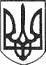 РЕШЕТИЛІВСЬКА МІСЬКА РАДАПОЛТАВСЬКОЇ ОБЛАСТІРОЗПОРЯДЖЕННЯ06 грудня 2019 року   			                                                               № 396 Керуючись пп.1 п. „а” ст. 32 Закону України „Про місцеве самоврядування в Україні” та враховуючи наказ директора Решетилівської дитячо-юнацької спортивної школи Решетилівської міської ради від 05.12.2019 № 53 „Про участь команди вихованців дитячо-юнацької спортивної школи у Відкритому обласному турнірі з греко-римської боротьби серед юнаків на призи мера              м. Хорол Волошина С.М.”,ЗОБОВ’ЯЗУЮ:1. Відділу бухгалтерського обліку, звітності та адміністративно-господарського забезпечення виконавчого комітету Решетилівської міської ради  забезпечити оплату витрат на відрядження Славку Валерію Васильовичу, тренеру-викладачу Решетилівської дитячо-юнацької спортивної школи  Решетилівської міської ради, який відряджається з командою вихованців секції греко-римської боротьби (список додається) до м. Хорол, терміном на 1 календарний день, 08 грудня 2019 року, для участі у Відкритому обласному турнірі з греко-римської боротьби серед юнаків на призи мера м. Хорол Волошина С.М., після повернення та оформлення авансового звіту, у порядку та строки передбачені законодавством України.            2. Контроль за виконанням розпорядження залишаю за собою.Секретар міської ради                                                                        О.А.ДядюноваДодаток до розпорядження міського голови06.12.2019 № 396    Список команди вихованців секції греко-римської боротьби для участі  у Відкритому обласному турнірі з греко-римської боротьби серед юнаків на призи мера м. Хорол Волошина С.М.Начальник відділу культури,молоді, спорту  та туризму                                                                  М.С. Тітік        Про відшкодування витратна відрядження№ п/пПІБ учнівНазва закладуКерівник1Божко АнтонРешетилівська дитячо-юнацька спортивна школа Решетилівської міської ради Славко В.В.2Божко ВладиславРешетилівська дитячо-юнацька спортивна школа Решетилівської міської ради Славко В.В.3Веремей МаксимРешетилівська дитячо-юнацька спортивна школа Решетилівської міської радиСлавко В.В.4Голуб ЮрійРешетилівська дитячо-юнацька спортивна школа Решетилівської міської радиСлавко В.В.5Данильченко ВіталійРешетилівська дитячо-юнацька спортивна школа Решетилівської міської радиСлавко В.В.6Захарченко МикитаРешетилівська дитячо-юнацька спортивна школа Решетилівської міської радиСлавко В.В.7Косенко ОлександрРешетилівська дитячо-юнацька спортивна школа Решетилівської міської радиСлавко В.В.8Кравченко БогданРешетилівська дитячо-юнацька спортивна школа Решетилівської міської радиСлавко В.В.9Рященко ДанилоРешетилівська дитячо-юнацька спортивна школа Решетилівської міської радиСлавко В.В.10Сук ЄгорРешетилівська дитячо-юнацька спортивна школа Решетилівської міської радиСлавко В.В.11Фисун ДмитроРешетилівська дитячо-юнацька спортивна школа Решетилівської міської радиСлавко В.В.12Хаєрбеков РустамРешетилівська дитячо-юнацька спортивна школа Решетилівської міської радиСлавко В.В.13Шаповал ЯрославРешетилівська дитячо-юнацька спортивна школа Решетилівської міської радиСлавко В.В.14Швець ДенисРешетилівська дитячо-юнацька спортивна школа Решетилівської міської радиСлавко В.В.